SISU-INSTRUCCIONES PARA LA MATRÍCULA DEL CURSO DE VERANO DEL IDIOMA CHINO 2023FECHAS DE MATRÍCULA:Curso de primera sesión：30 de junioCurso de segunda sesión: 14 de julioCurso de tercera sesión：28 de julio   Horario de la Oficina：por la mañana 8：30-11：00 / por la tarde 13：30-16：30 LUGAR DE MATRÍCULA：Hongkou Campus: Habitación 202, Edificio 2, Calle Dalian (Oeste) No.550, Shanghái 200083, P. R. China DOCUMENTACIÓN NECESARIA PARA LA MATRÍCULA:Pasaporte Formulario de registro para alojamientoCarta de admisión Tasas de matrícula (pagar en efectivo o por tarjeta de débito UnionPay aplicada en China)SEGUROS:De acuerdo con las regulaciones pertinentes del Ministerio de Educación de la República Popular de China, los estudiantes extranjeros que han estudiado en China durante más de seis meses deben comprar un seguro integral en China. Más informaciones puedes consultar en el sitio web https://www.lxbx.net/insurance?id=V3dQV2hoeG9VMlNhNUE9PQ%253D%253D Los estudiantes pueden comprar el seguro 3 días antes de la fecha de entrada a China, y mostrar la foto o la captura de pantalla del seguro en el día de la matrícula.Si ya tiene un seguro internacional válido y su período de estudio es inferior a seis meses, puede utilizar el seguro comprado en el extranjero para matricularse. Sin embargo, la cobertura de seguro en el extranjero debe ser equivalente al seguro integral. Presente una póliza de seguro o certificado detallado cuando se matricule.TRANSPORTE DESDE EL AEROPUESTO A SISU:Del aeropuerto al campus de Hongkou:El taxi cuesta alrededor de 200 RMBPor metro: Tome la línea 2, cambie a la línea 8 en People Square, bájese en la parada del Hongkou Football Stadium, y luego a unos 10 minutos caminando al campus.TARJETA DE BANCO: Una vez realizada la matrícula, puede ir con su pasaporte, tarjeta de estudiante y formulario de registro del alojamiento al Banco ICBC (Banco Industrial y Comercial de China), que está al lado de la puerta principal de la universidad, para la apertura de una cuenta bancaria (✳ antes de ir debe solicitar un número de teléfono móvil chino para recibir mensaje de verificación)7. TARJETA SIM DE TELÉFONO MÓVIL:Durante la matrícula, habrá proveedores de servicios de ¨China Unicom¨ en el campus para manejar los servicios de apertura de tarjetas SIM para nuevos estudiantes.FORMULARIO DE REGISTRO PARA ALOJAMIENTO:De acuerdo con la ley china, los extranjeros deben solicitar el "Formulario de registro para el alojamiento temporal " dentro de las 24 horas posteriores a la entrada en el país. Los estudiantes que viven en el dormitorio de campus (Hongkou), pueden obtenerlo directamente en la recepción, mientras que los que viven fuera del campus deben solicitarlo en la policía cerca de su vivencia. O también puede escanear el código QR a continuación y solicitarlo en línea.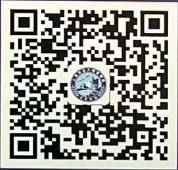 9. INSTALACIONES EN EL CAMPUS Y CERCANAS:a. Una vez realizada la matrícula y obtener la tarjeta de estudiante, puede solicitar la tarjeta IC Campus Card que se utiliza en la cafetería, panadería y cafetería en el campus.b. En el centro comercial Hongkou Plaza, cerca del campus de Hongkou, hay muchos restaurantes, así como supermercados, cine y muchas tiendas para hacer compras.10. ALGUNOS CONSEJOS:Hoy en día, la forma de pago digital es muy popular en China, y varias aplicaciones digitales también proporcionarán mucha comodidad para aprender y vivir, por lo que se recomienda que instalan "WeChat" antes de matricularse y registrar "Alipay" o "WeChat Pay" a tiempo después de abrir una cuenta bancaria china.mayo de 2023